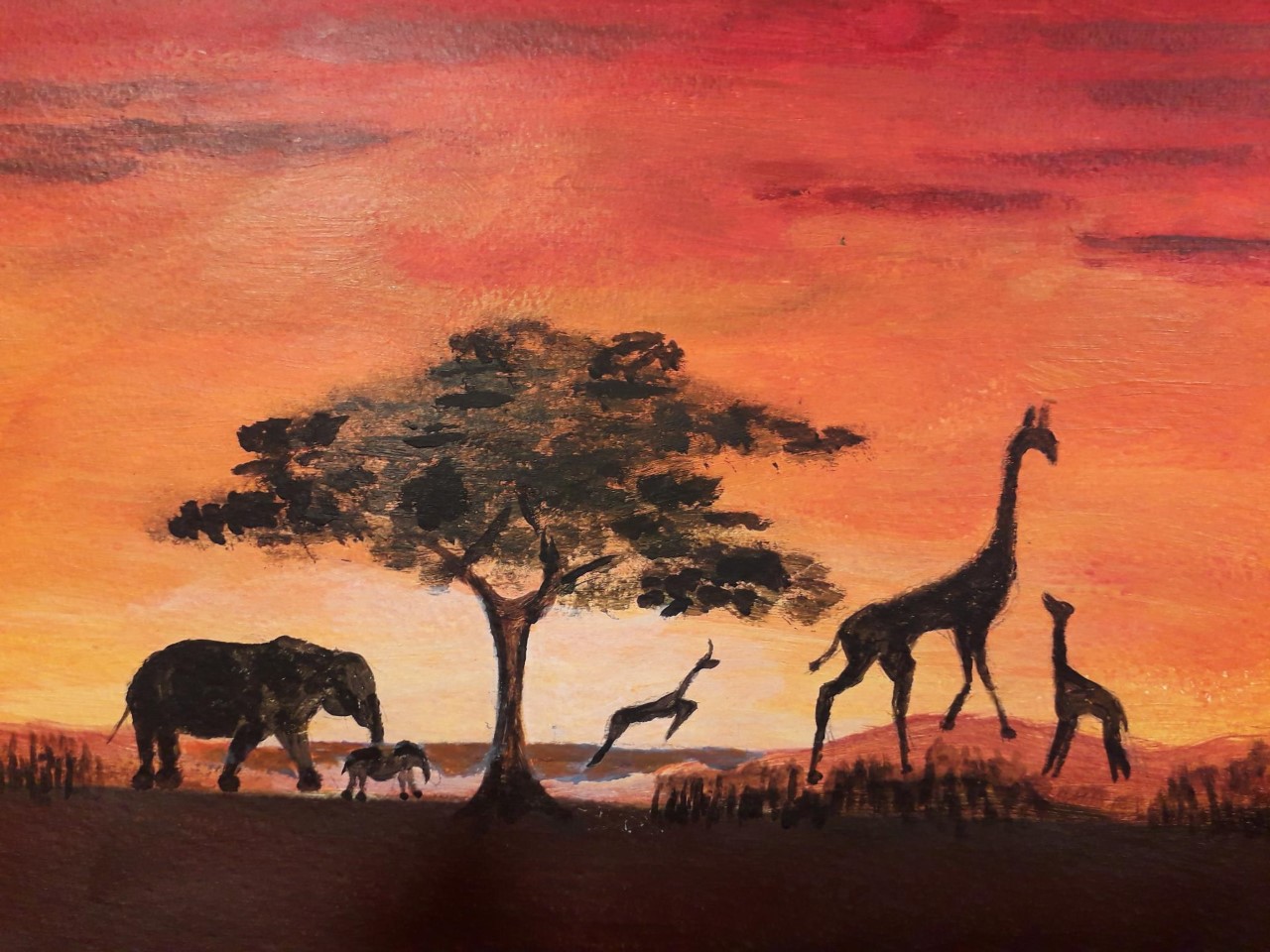 Door ondergetekende geschilderd als voorbeeld, met acrylverf op aquarelpapier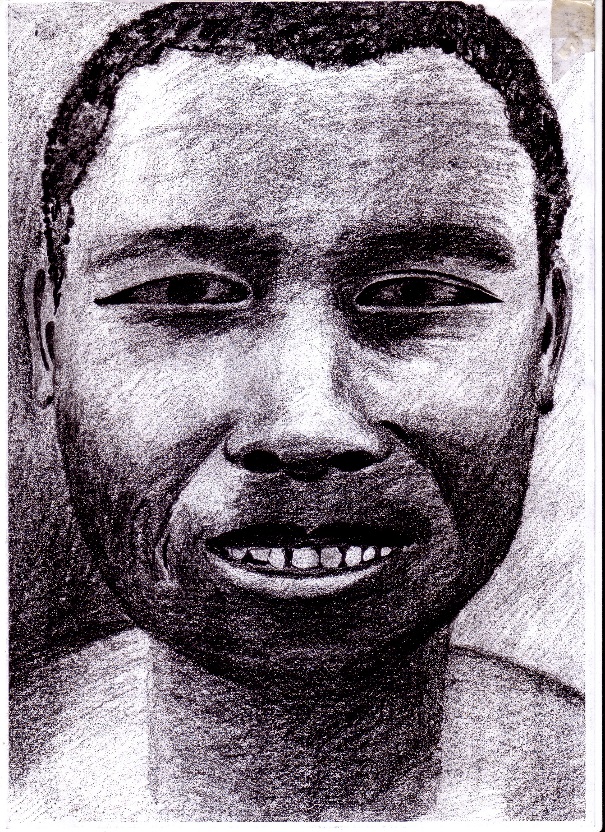 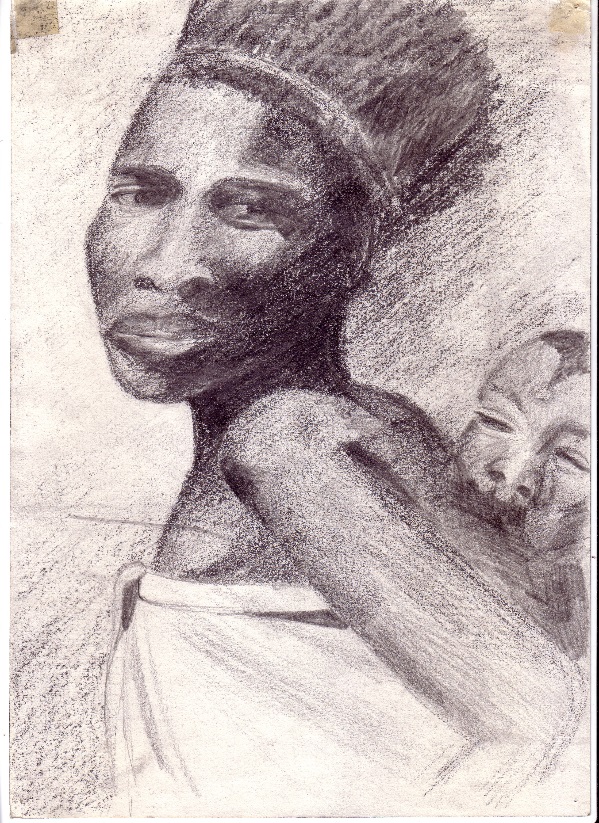 Tekeningen (van ondergetekende) als voorbeeld voor het periodeschrift